ВОЛОГОДСКАЯ ОБЛАСТЬ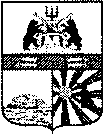 ГОРОД ЧЕРЕПОВЕЦМЭРИЯФИНАНСОВОЕ УПРАВЛЕНИЕРАСПОРЯЖЕНИЕ06.12.2017 № 31О внесении изменений в распоряжениефинансового управления мэрииот 16.05.2017 № 1В соответствии с распоряжениями мэрии города от 01.09.2017 № 939-р «О внесении изменений в распоряжение мэрии города от 02.02.2017 № 105-р», 29.11.2017 № 1320-р «Об утверждении Порядка определения объема и условий предоставления из городского бюджета в 2017 году субсидии на иные цели муниципальному автономному учреждению дополнительного образования «Детско-юношеская спортивная школа боевых искусств»:внести в приложение к распоряжению финансового управления мэрии от 16.05.2017 № 1 «Об утверждении кодов городского бюджета по классификации «Тип средств» на 2017 год» следующие изменения:1. После строки:дополнить строкой следующего содержания:2. После строки: дополнить строкой следующего содержания:3. После строки: дополнить строкой следующего содержания:Заместитель мэра города,начальник финансового управления мэрии                                                    А.В. Гуркина«01 02 10Расходы, осуществляемые при выполнении условий муниципальным казенным учреждением «Центр комплексного обслуживания»»«01 02 11Расходы, осуществляемые при выполнении условий муниципальным казенным учреждением «Череповецкий молодежный центр» по средствам, полученным от автономного учреждения Вологодской области «Областной центр молодежных и гражданских инициатив «Содружество» на проведение городских мероприятий».«01 06 20Субсидия из городского бюджета на иные цели муниципальному бюджетному учреждению «Центр муниципальных информационных ресурсов и технологий» на приобретение запасных частей, комплектующих и материалов для поддержания работоспособности оборудования, согласно постановлению мэрии города от 09.11.2017 № 5380»«01 06 21Субсидия из городского бюджета на иные цели муниципальному автономному учреждению дополнительного образования «Детско-юношеская спортивная школа боевых искусств» на оплату расходов, связанных с выполнением работ по текущему ремонту помещения № 51 в здании по адресу: г. Череповец, ул. К. Либкнехта, 36, согласно распоряжению мэрии города от 29.11.2017 № 1320-р».«06 06 20Целевая субсидия на иные цели муниципальному бюджетному учреждению «Центр муниципальных информационных ресурсов и технологий» на приобретение запасных частей, комплектующих и материалов для поддержания работоспособности оборудования, согласно постановлению мэрии города от 09.11.2017 № 5380»«06 06 21Целевая субсидия на иные цели муниципальному автономному учреждению дополнительного образования «Детско-юношеская спортивная школа боевых искусств» на оплату расходов, связанных с выполнением работ по текущему ремонту помещения № 51 в здании по адресу: г. Череповец, ул. К. Либкнехта, 36, согласно распоряжению мэрии города от 29.11.2017 № 1320-р».